  AnmeldungBei dem 6. Lutherlauf handelt es sich um einen Gemeinschaftslauf auf dem Pilgerweg, den Martin Luther selbst genutzt hat. Es handelt sich nicht um einen Wettkampf - somit findet keine Zeitnahme statt. Der SC Neuenstein übernimmt die Ausrichtung der Veranstaltung.Verbindliche Anmeldung, die erst nach vollständigem Zahlungseingang gültig ist:→ Anmeldeschluss:  15. April 2016Kosten: Etappenlauf über 2 Tage (30. April +  1. Mai 2016)  -  verfügbar: 20 DZ, 6 EZ, Kosten: Einzelläufe  (bitte gewünschte Buchung ankreuzen) Funktionsshirt:Die kostenlose Bestellung gilt nur für die Teilnehmer, die beide Etappen mit Übernachtung laufen. Alle weiteren Teilnehmer können nach Lauf-Ende das Shirt zu einem Preis von 15,00 € käuflich erwerben (so lange der Vorrat reicht).  Bitte die gewünschte Größe für die Bestellung des kostenlosen Funktions-Shirts ankreuzen:Teilnahmebedingungen:Mit meiner Teilnahme am Lutherlauf erkenne ich den Haftungsausschluss des Veranstalters für Schäden jeder Art an. Ich werde weder gegen die Veranstalter und Sponsoren des Laufes, noch gegen die Stadt Bad Hersfeld, die Stadt Eisenach, die Forstbehörden bzw. die Besitzer privater Wege oder deren Vertreter Ansprüche wegen Schäden und Verletzungen jeder Art machen, die durch die Teilnahme am Lauf entstehen können. Dieser Haftungsausschluss gilt auch für meine Begleitpersonen. Mir ist bekannt, dass keine durchgängig freie Wegstrecke für die Läuferinnen und Läufer garantiert werden kann. Bei plötzlich auftretendem Fahrzeugverkehr müssen die Teilnehmer der Sicherheit aller übrigen Verkehrsteilnehmer Vorrang vor dem Veranstaltungsziel einräumen. Die Teilnehmer haben den Weisungen der Polizei und der Streckenposten Folge zu leisten. Ich erkläre, dass ich für die Teilnahme an diesem Lauf ausreichend trainiert habe, körperlich gesund bin und mein Gesundheitszustand ärztlich bestätigt wurde. Ich bin damit einverstanden, dass die in meiner Anmeldung genannten Daten zu Zwecken der Lauforganisation maschinell gespeichert werden und von mir gemachte Fotos in fotomechanischen Vervielfältigungen ohne Vergütungsanspruch genutzt werden dürfen. Partner der Veranstaltung:Der Lutherlauf wird durch den SC Neuenstein e.V. veranstaltet. Unterstützt wird er von der Stadt Bad Hersfeld, den Kurbetrieben Bad Hersfeld, der Sparkasse Bad Hersfeld-Rotenburg, der Hersfelder Zeitung, der Fahrradhandlung Angelika Riebold, dem MineralBrunnen RhönSprudel, tegut … gute Lebensmittel,  der Eschweger Klosterbrauerei, der Metzgerei Budesheim, der Zahnarztpraxis Dr. Schramm & Rahner, WPA Consult, dem Regionalforum Hersfeld-Rotenburg, Göbel`s Schlosshotel, der Gemeinde Friedewald und der Tafel Bad Hersfeld.___________________________________________________________Datum und Unterschrift des Teilnehmers/der TeilnehmerinLutherlauf vom 30. April - 1. Mai 2016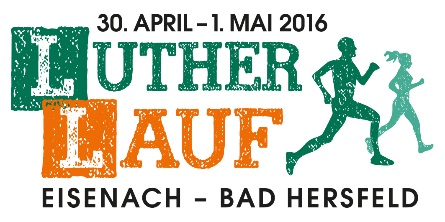 Etappenlauf über 2 Tage von der Wartburg Eisenach zur Stiftsruine in Bad Hersfeld Name: Vorname: Verein oder Ort: E-Mail: und Tel.-Nr. :Per Email:  anmeldung@lutherlauf.dePer Email:  anmeldung@lutherlauf.de Per Fax: 0 66 77 – 91 85 75 Per Fax: 0 66 77 – 91 85 75Per Post:    Speed Marketing, Schlossbergweg 4, 36286 NeuensteinPer Post:    Speed Marketing, Schlossbergweg 4, 36286 NeuensteinPer Post:    Speed Marketing, Schlossbergweg 4, 36286 NeuensteinPer Post:    Speed Marketing, Schlossbergweg 4, 36286 NeuensteinÜberweisung an:    Speed MarketingIBAN:      DE07532500000050316407Überweisung an:    Speed MarketingIBAN:      DE07532500000050316407 Bank: Sparkasse Bad Hersfeld-Rotenburg BIC:     HELADEF1HER Bank: Sparkasse Bad Hersfeld-Rotenburg BIC:     HELADEF1HERVerwendungszweck:      „Lutherlauf 2016“  mitVerwendungszweck:      „Lutherlauf 2016“  mitAngabe des vollständigen NamensAngabe des vollständigen NamensEtappevon - bisKilometer LeistungPreisBuchung
Bitte Anzahl  angeben und notieren, ob      EZ, DZ oder FeWo. gewünscht wird.Verfügbar: 20 DZ, 6 EZ,1 FeWo. mit 7 BettenEtappe       1 + 2Eisenach – Dankmarshausen - Bad HersfeldEtappe 1: 29,5 kmEtappe 2: 31,0 kmÜbernachtung mit Frühstück, Zugtransfer nach Eisenach, Bustransfer zur Wartburg, Gepäcktransfer, Pasta-Essen am Abend, Frühstück im Zielbereich, Funktions-Shirt, Getränke auf der Strecke65,00 €Etappevon - bisKilometer LeistungPreisBuchungEtappe 1 Eisenach –Dankmarshausen 29,5 kmGepäcktransfer, Getränke auf der Strecke 5,00 €Etappe 2 Dankmarshausen - Bad Hersfeld 31,0 kmGepäcktransfer, Getränke auf der Strecke, Frühstück in Bad Hersfeld5,00 €Teiletappe        2aFriedewald - Bad Hersfeld 15,0 kmGepäcktransfer, Getränke auf der Strecke, Frühstück in Bad Hersfeld5,00 €Teiletappe       2bPetersberg - Bad Hersfeld 5,5 kmGepäcktransfer, Getränke auf der Strecke, Frühstück in Bad Hersfeld5,00 €Funktions-Shirt  -  UnisexFunktions-Shirt  -  UnisexFunktions-Shirt  -  UnisexFunktions-Shirt  -  UnisexS:M:L:XL: